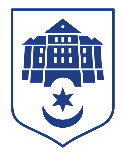 ТЕРНОПІЛЬСЬКА МІСЬКА РАДАКомунальний заклад «Центр комплексної реабілітації для дітей з інвалідністю «Без обмежень»м. Тернопіль, вул. Федьковича, 16, 46008 тел.: (0352) 23-61-09, е-mail: tcsrdi@gmail.comПротягом цього тижня у Комунальному закладі «Центр комплексної реабілітації для дітей з інвалідністю «Без обмеження» здійснювалася робота з порушення розвитку психіки в дітей дошкільного віку:- формування знань про навколишнє середовище;- розвиток моторних порушень;- розвиток навичок самообслуговування на побутовому рівні;- корекція порушень мовленнєвої активності, якості вимови звуків, об’єму словарного запасу, граматичних порушень, формування фонетичних процесів;- формування навичок спілкування в ігровій діяльності;- розвиток вищих психічних функцій, рівня їх сформованості.В.о. директора                                                                    Василина ЧАЙКОВСЬКА